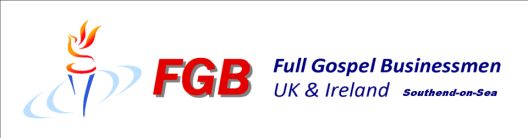 Southend FGB invite you to our June 2016 Dinner to hear our two guest speakers
Petula Habbershaw and Helen LobarTwo Women and Two WheelchairsBut one God and His Healing Grace!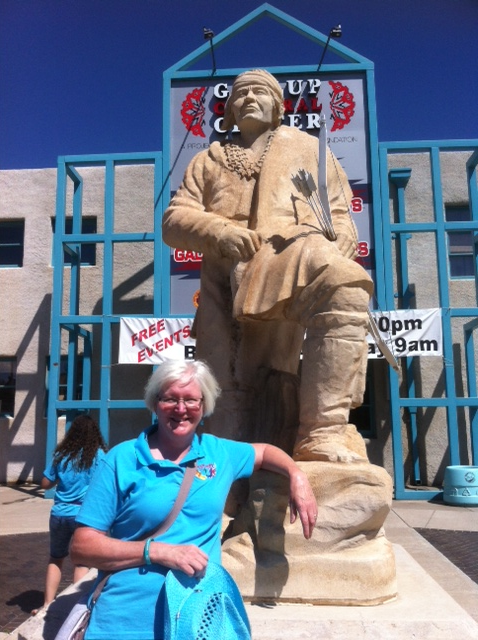 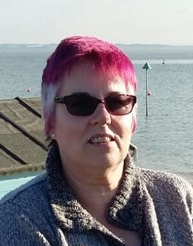 Monday 27th June 2016 at 7:30 p.m.
The Skylark Hotel, Aviation Way, Southend-On-Sea, Essex, SS2 6UN 
BUFFET MEAL WITH COFFEE/TEA only £12.00
There are a number of meal options. Please let us know when booking if you have any special dietary requirementsFor more information or to book your dinners please ring Andy Parker 07817 873562 - Colin Bass 07958 766553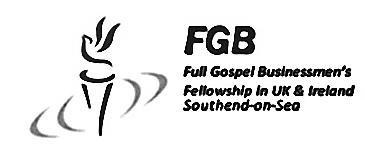 Or go to our website at fgbuk-southend.weebly.com*****All our meetings are open to the general public both men and women and you can be assured of a warm welcome at any of our dinners especially if you’ve never been before.Southend FGB invite you to our June 2016 Dinner to hear our two guest speakers
Petula Habbershaw and Helen LobarTwo Women and Two WheelchairsBut one God and His Healing Grace!Monday 27th June 2016 at 7:30 p.m.
The Skylark Hotel, Aviation Way, Southend-On-Sea, Essex, SS2 6UN 
BUFFET MEAL WITH COFFEE/TEA only £12.00
There are a number of meal options. Please let us know when booking if you have any special dietary requirementsFor more information or to book your dinners please ring Andy Parker 07817 873562 - Colin Bass 07958 766553Or go to our website at fgbuk-southend.weebly.com*****All our meetings are open to the general public both men and women and you can be assured of a warm welcome at any of our dinners especially if you’ve never been before.